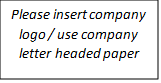 Company Name Address City, Postcode Phone Number Date Recipient Name (nombre y apellidos del conductor) Address (domicilio del conductor)City, Postcode (ciudad y código postal del conductor)Dear [exempt individual name (nombre del conductor)],  Please provide this letter as evidence that you are exempt from reg. 4 of the Health Protection (Coronavirus, International Travel) Regulations requiring a self-isolation period of 14 days. The purpose of travel to the United Kingdom is [please provide details of purpose of travel as relevant to exemption, such as details of the essential work to be conducted and the date & locations this will be conducted at]. As your travel is exempt from the mandatory self-isolation period, you may proceed to conduct the activities for which you are exempt once you have entered the United Kingdom. However, you must at all times follow the relevant guidance from Public Health England, including the Safer Working Guidance applicable to any place of work you attend and the Safer Travel Guidance for any essential journeys.  The safer working guidance can be found here: https://www.gov.uk/guidance/working-safely-during-coronavirus-covid-19 The safer travel guidance can be found here: https://www.gov.uk/guidance/coronavirus-covid-19-safer-travel-guidance-for-passengers Enquiries regarding the provision of this exemption can be directed to [named company contact for exemptions (nombre de una persona responsable dentro de la empresa)] at [provide contact details for named individual (datos de contacto de la persona responsible dentro de la empresa)]. Yours sincerely, Named company contact (nombre de la persona responsable dentro de la empresa)